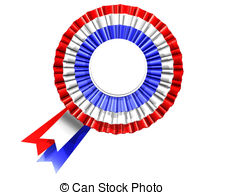 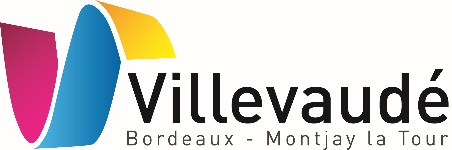    Baptême civil                   Documents à fournir pour un baptême civil Le livret de famille.L’acte de naissance de l'enfant.Un justificatif de domicile.La photocopie de la pièce d'identité des parents, du parrain et de la marraine.